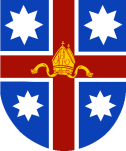 Please mail your completed form to:The National Register Officer Anglican Church of Australia – General Synod Office Suite 4 Level 5, 189 Kent Street Sydney NSW 2000  Application For Authorised Diocesan Persons To Access The National Register Report Request SystemApplication For Authorised Diocesan Persons To Access The National Register Report Request SystemApplication For Authorised Diocesan Persons To Access The National Register Report Request SystemApplication For Authorised Diocesan Persons To Access The National Register Report Request SystemApplication For Authorised Diocesan Persons To Access The National Register Report Request SystemApplication For Authorised Diocesan Persons To Access The National Register Report Request SystemApplication For Authorised Diocesan Persons To Access The National Register Report Request SystemYour details Your details Your details Your details Your details Your details Your details Your details Name: 	Name: 	Name: 	Phone No: 	Phone No: 	Phone No: 	Phone No: 	Phone No: 	Diocese:	Diocese:	Diocese:	Mobile No: 	Mobile No: 	Mobile No: 	Mobile No: 	Mobile No: 	Email Address: 	Email Address: 	Email Address: 	Email Address: 	Email Address: 	Email Address: 	Email Address: 	Email Address: 	Postal Address: 	Postal Address: 	Postal Address: 	Postal Address: 	Postal Address: 	Postal Address: 	Postal Address: 	Postal Address: 	Authorised National Register User Role (please select one role) Authorised National Register User Role (please select one role) Authorised National Register User Role (please select one role) Authorised National Register User Role (please select one role) Authorised National Register User Role (please select one role) Authorised National Register User Role (please select one role) Authorised National Register User Role (please select one role) Authorised National Register User Role (please select one role) 	Diocesan Bishop	Diocesan Bishop’s Delegate	Diocesan Bishop’s Delegate	Diocesan Bishop’s Delegate	Bishop to the Defence Force	Bishop to the Defence Force	Bishop to the Defence Force	Bishop to the Defence Force’s Delegate	Director of Professional Standards	Director of Professional Standards	Director of Professional Standards	Diocesan Administrator/ Commissary’	Diocesan Administrator/ Commissary’	Diocesan Administrator/ Commissary’	General SecretaryAccess Start Date: 	Access Start Date: 	Access Start Date: 	Access Start Date: 	End Date (if known): 	 End Date (if known): 	 End Date (if known): 	 End Date (if known): 	 Acknowledgement and AgreementAcknowledgement and AgreementAcknowledgement and AgreementAcknowledgement and AgreementAcknowledgement and AgreementAcknowledgement and AgreementAcknowledgement and AgreementI , the  acknowledge that I have read the Protocols approved under the National Register Canon 2007;Protocol for provision of information for inclusion in the National Register 2007;Protocol for access to and disclosure of Information in the National Register 2007;Protocol to ascertain the details of any Information and access to that Information in the National Register 2007;Protocol for amendment of Information in the National Register 2007.I agree to abide by these protocols, and not to disclose my password to any other person.I , the  acknowledge that I have read the Protocols approved under the National Register Canon 2007;Protocol for provision of information for inclusion in the National Register 2007;Protocol for access to and disclosure of Information in the National Register 2007;Protocol to ascertain the details of any Information and access to that Information in the National Register 2007;Protocol for amendment of Information in the National Register 2007.I agree to abide by these protocols, and not to disclose my password to any other person.I , the  acknowledge that I have read the Protocols approved under the National Register Canon 2007;Protocol for provision of information for inclusion in the National Register 2007;Protocol for access to and disclosure of Information in the National Register 2007;Protocol to ascertain the details of any Information and access to that Information in the National Register 2007;Protocol for amendment of Information in the National Register 2007.I agree to abide by these protocols, and not to disclose my password to any other person.I , the  acknowledge that I have read the Protocols approved under the National Register Canon 2007;Protocol for provision of information for inclusion in the National Register 2007;Protocol for access to and disclosure of Information in the National Register 2007;Protocol to ascertain the details of any Information and access to that Information in the National Register 2007;Protocol for amendment of Information in the National Register 2007.I agree to abide by these protocols, and not to disclose my password to any other person.I , the  acknowledge that I have read the Protocols approved under the National Register Canon 2007;Protocol for provision of information for inclusion in the National Register 2007;Protocol for access to and disclosure of Information in the National Register 2007;Protocol to ascertain the details of any Information and access to that Information in the National Register 2007;Protocol for amendment of Information in the National Register 2007.I agree to abide by these protocols, and not to disclose my password to any other person.I , the  acknowledge that I have read the Protocols approved under the National Register Canon 2007;Protocol for provision of information for inclusion in the National Register 2007;Protocol for access to and disclosure of Information in the National Register 2007;Protocol to ascertain the details of any Information and access to that Information in the National Register 2007;Protocol for amendment of Information in the National Register 2007.I agree to abide by these protocols, and not to disclose my password to any other person.I , the  acknowledge that I have read the Protocols approved under the National Register Canon 2007;Protocol for provision of information for inclusion in the National Register 2007;Protocol for access to and disclosure of Information in the National Register 2007;Protocol to ascertain the details of any Information and access to that Information in the National Register 2007;Protocol for amendment of Information in the National Register 2007.I agree to abide by these protocols, and not to disclose my password to any other person.
Signed: 	_______________________ (Applicant)
Signed: 	_______________________ (Applicant)
Signed: 	_______________________ (Applicant)
Signed: 	_______________________ (Applicant)
Signed: 	_______________________ (Applicant)
Signed: 	_______________________ (Applicant)Approval/Consent to act as Diocesan Bishop’s Delegate (Complete when applicable)Approval/Consent to act as Diocesan Bishop’s Delegate (Complete when applicable)Approval/Consent to act as Diocesan Bishop’s Delegate (Complete when applicable)Approval/Consent to act as Diocesan Bishop’s Delegate (Complete when applicable)Approval/Consent to act as Diocesan Bishop’s Delegate (Complete when applicable)Approval/Consent to act as Diocesan Bishop’s Delegate (Complete when applicable)Approval/Consent to act as Diocesan Bishop’s Delegate (Complete when applicable)I , the Diocesan Bishop of	 approve the application of as my delegate for the purposes of access to and disclosure of information in the National Register in terms of the National Register Canon 2007.I , the Diocesan Bishop of	 approve the application of as my delegate for the purposes of access to and disclosure of information in the National Register in terms of the National Register Canon 2007.I , the Diocesan Bishop of	 approve the application of as my delegate for the purposes of access to and disclosure of information in the National Register in terms of the National Register Canon 2007.I , the Diocesan Bishop of	 approve the application of as my delegate for the purposes of access to and disclosure of information in the National Register in terms of the National Register Canon 2007.I , the Diocesan Bishop of	 approve the application of as my delegate for the purposes of access to and disclosure of information in the National Register in terms of the National Register Canon 2007.I , the Diocesan Bishop of	 approve the application of as my delegate for the purposes of access to and disclosure of information in the National Register in terms of the National Register Canon 2007.I , the Diocesan Bishop of	 approve the application of as my delegate for the purposes of access to and disclosure of information in the National Register in terms of the National Register Canon 2007.
Signed: 	_______________________ (Bishop)
Signed: 	_______________________ (Bishop)
Signed: 	_______________________ (Bishop)
Signed: 	_______________________ (Bishop)
Signed: 	_______________________ (Bishop)
Signed: 	_______________________ (Bishop)